У  К  Р А  Ї  Н  А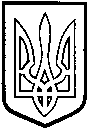 ТОМАШПІЛЬСЬКА РАЙОННА РАДАВ І Н Н И Ц Ь К О Ї   О Б Л А С Т ІРІШЕННЯ №645від 9 жовтня 2020 року						        45 сесія скликанняПро передачу опалювального пункту із спільної власності територіальних громад району до комунальної власності Томашпільської об’єднаної територіальної громади Томашпільського району Вінницької областіВідповідно до пункту 20 частини 1 статті 43 Закону України “Про місцеве самоврядування в Україні”, рішення 23 сесії районної ради 5 скликання від 28 квітня 2009 року №284 «Про управління об’єктами спільної власності територіальних громад району», рішення 20 сесії районної ради 6 скликання від 21 березня 2013 року №321 «Про затвердження Положення про порядок передачі об’єктів права спільної власності територіальних громад Томашпільського району», районна рада ВИРІШИЛА:1. Вилучити з оперативного управління відділу освіти майно спільної власності територіальних громад району – опалювальний пункт (котельня) з тепловими мережами, що розміщені за адресою: смт.Томашпіль, Вінницької області, площа Тараса Шевченка, 2.2. Звернутись до Томашпільської селищної ради з пропозицією про надання згоди на прийняття до комунальної власності Томашпільської об’єднаної територіальної громади об’єктів, зазначених в пункті 1 цього рішення.3. Відділу освіти районної державної адміністрації (Ревтюх С.В) та Томашпільській селищній раді (Немировський В.Ф.) здійснити передачу-прийняття майна, зазначеного в пункті 1 цього рішення, відповідно до чинного законодавства України, з оформленням необхідних документів.4. Контроль за виконанням даного рішення покласти на постійну комісію районної ради з питань регулювання комунальної власності, комплексного розвитку та благоустрою населених пунктів, охорони довкілля, будівництва і приватизації (Гаврилюк В.А.)Голова районної ради						Д.Коритчук